Before you start, please:Inset the CIS101 class USB Thumb driveOn the USB root folder/directory, create the CIS101 folder (unless the folder already exists)Under CIS101, create Week10-Files folder (unless the folder already exists)Use USB-thumb-drive-letter:\CIS101\Week10-Files to store all week seven filesDownload Week10-Assignment.docx to Week10-Files folderOpen the USB-thumb-drive-letter:\CIS101\Week10-Files\Week10-Assignment.docx file, answer all questions, save the changes to the file, and upload to Moodle.IMPORTANT: This assignment will require you to use a Microsoft OneDrive account. If you don’t have a Microsoft OneDrive account, please create one now - https://onedrive.live.com/about/en-us/. Q1) (7 points – subtract 1 point for each error) Start MS PowerPoint, on the New/Templates screen, click on Blank presentation and create a new file with the following three slides (minus the tiled slide background):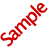 Guidelines:Use the Facet theme with blue variation Make sure to enter the Notes one slide-1 and slide-2For the graphics/pictures, search online pictures:For slide-1, search for MS OfficeFor slide-2, search for pros and consFor slide-3, search for two thumbs upNOTE: If you can’t find the exact picture, use a similar picture.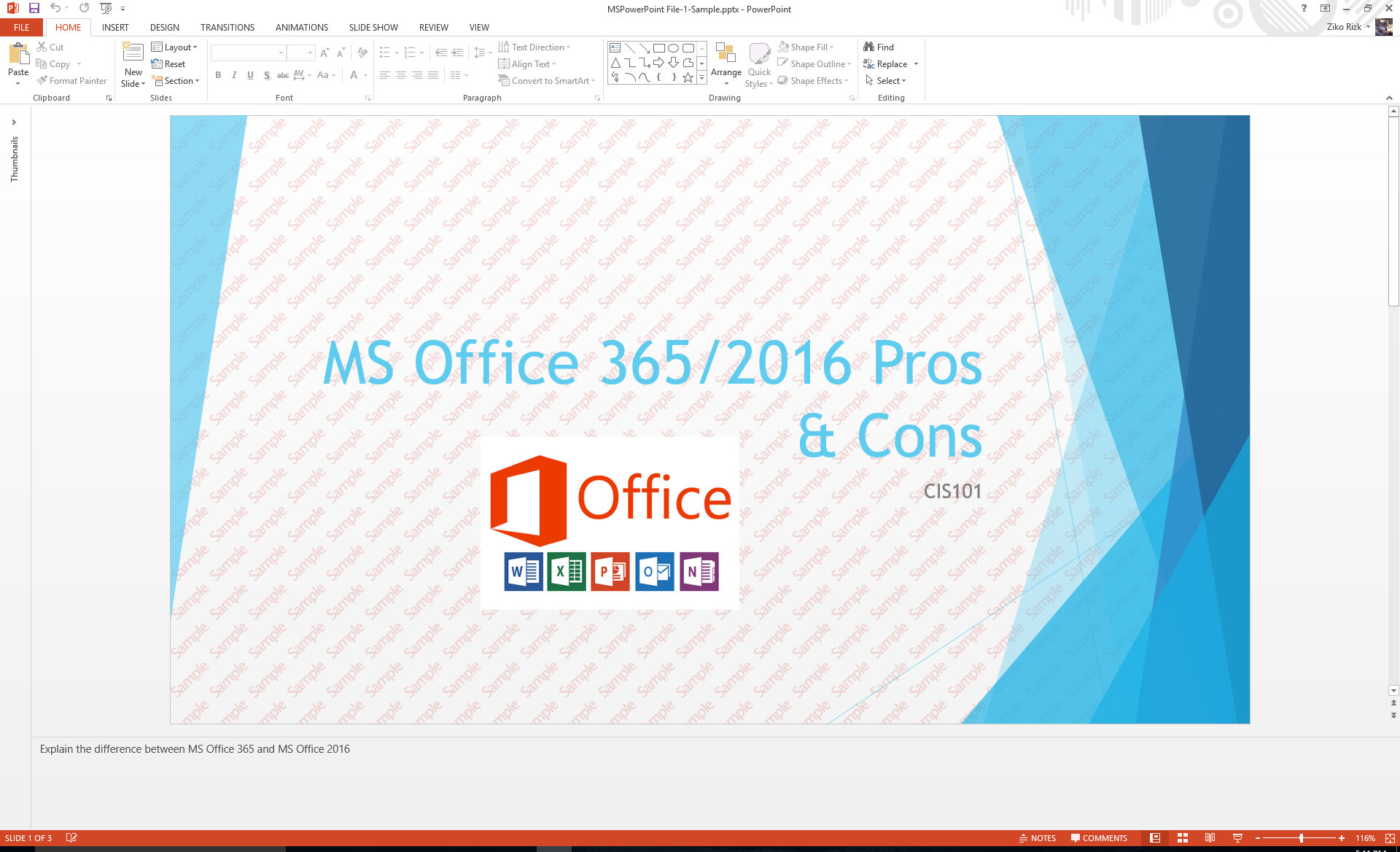 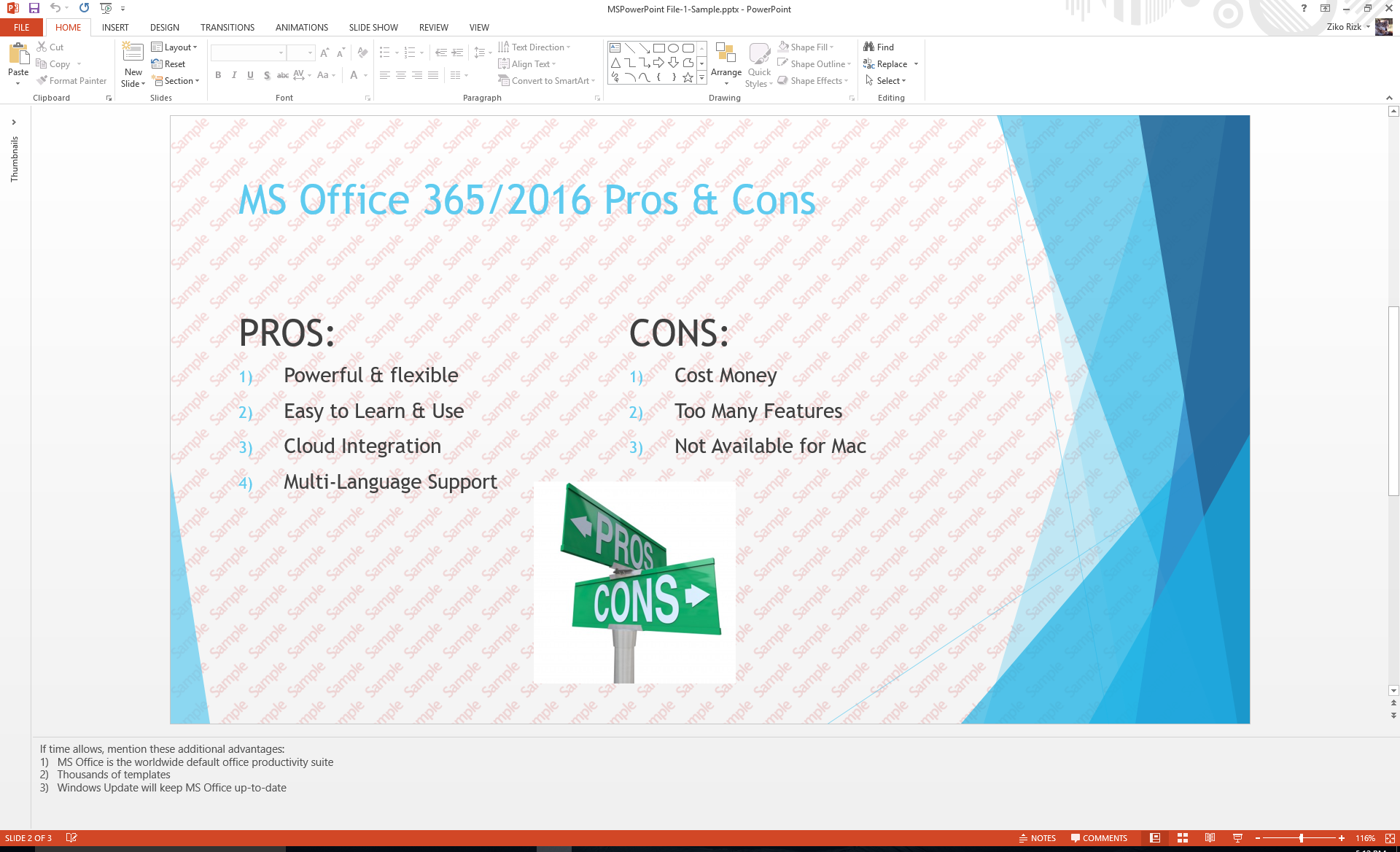 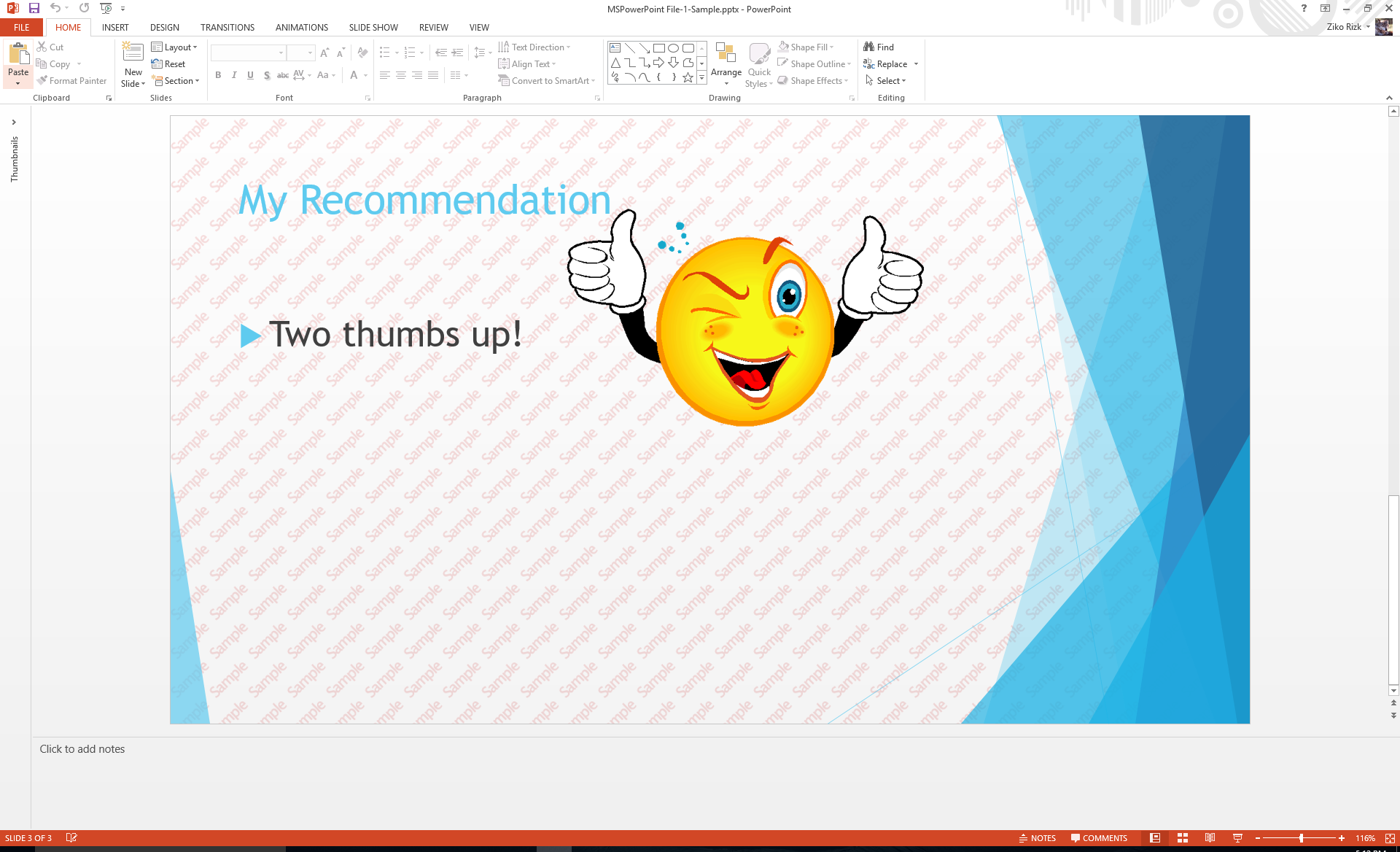 Save as MSPowerPoint File-1.pptx in Week10-Files folderSelect the first slideMaximize the Slides/navigation pane (manually to enlarge the three slides)Snip the entire PowerPoint window Save as snip-1.jpg in Week10-Files folder.Paste-snip-1-here Q2) (3 points – subtract 1 point for each error) Create the above slides using Microsoft OneDrive PowerPoint:Logon to OneDrive using your Microsoft account From the navigation pane, click one Files and create \LBCC\CIS101 foldersFrom the menu, click on New, then click on PowerPoint Presentation Create the above slides using the same guidelines Save as MSPowerPoint File-1 in LBCC\CIS101Select slide first slide Use the red Pen to circle the file name, MSPowerPoint File-1, and the notes at the bottom of the screen Snip the entire screen Save as snip-2.jpg in Week10-Files folder.Paste-snip-2-here 